Воеводин Семен Афанасьевич 1923г.р.141-я армейская пушечная артиллерийская Новгородская бригада РВГК — воинское соединение вооруженных сил СССР в Великой Отечественной войне. Сформирована 8 июля 1944 года из 5-го армейского пушечного артиллерийского полка и 1096-го армейского пушечного артиллерийского Новгородского полков. Участвовала в боях на 2-м и 3-м Прибалтийских фронтах, Ленинградском фронте. Принимала участие во взятии города Новгорода, в прорыве оборонительной линии «Пантера» и форсировании реки Великой, в разгроме Курляндской группировки войск противника. Командир полковник Щербаченко Алексей Иванович, 1909 г.р.
Звание: красноармеец 
в РККА с 20.01.1942 года Место призыва: Башмаковский РВК, Пензенская обл., Башмаковский р-н№ записи: 45775210 Архивные документы о данном награждении:I. Приказ(указ) о награждении и сопроводительные документы к нему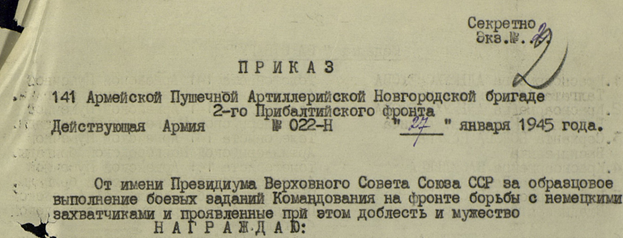 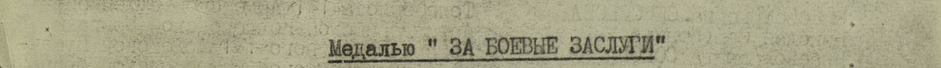 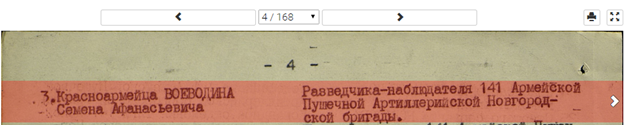 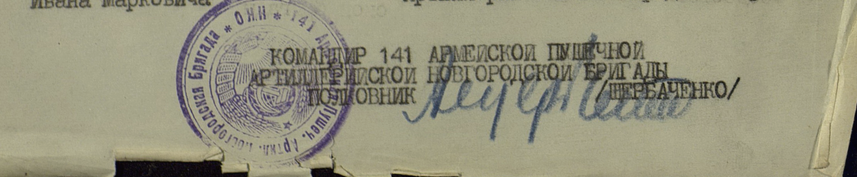 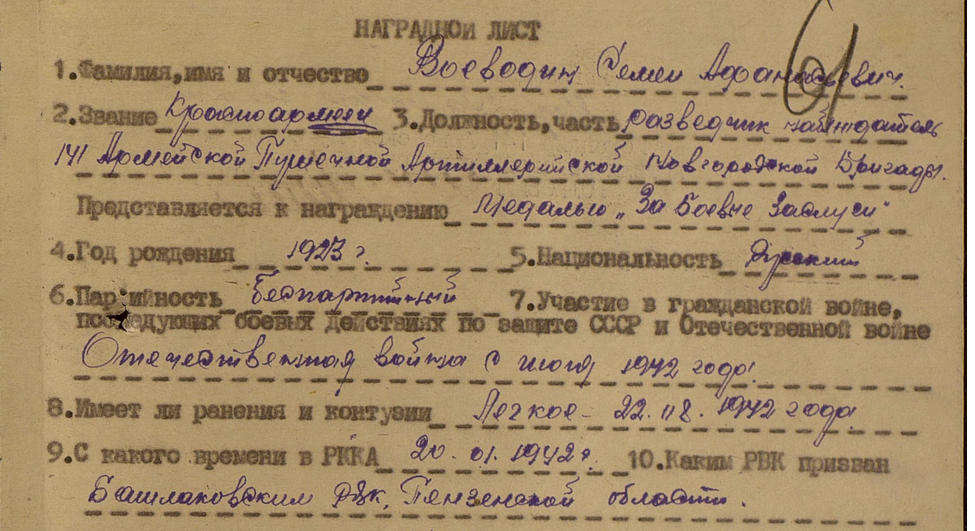 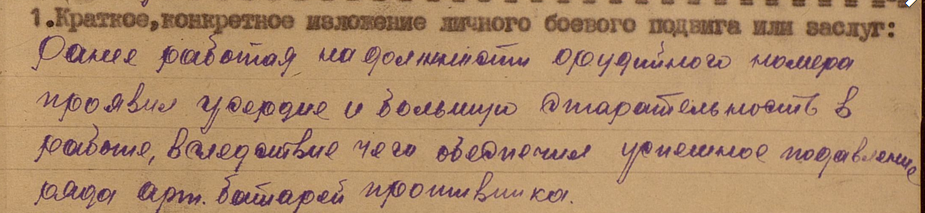 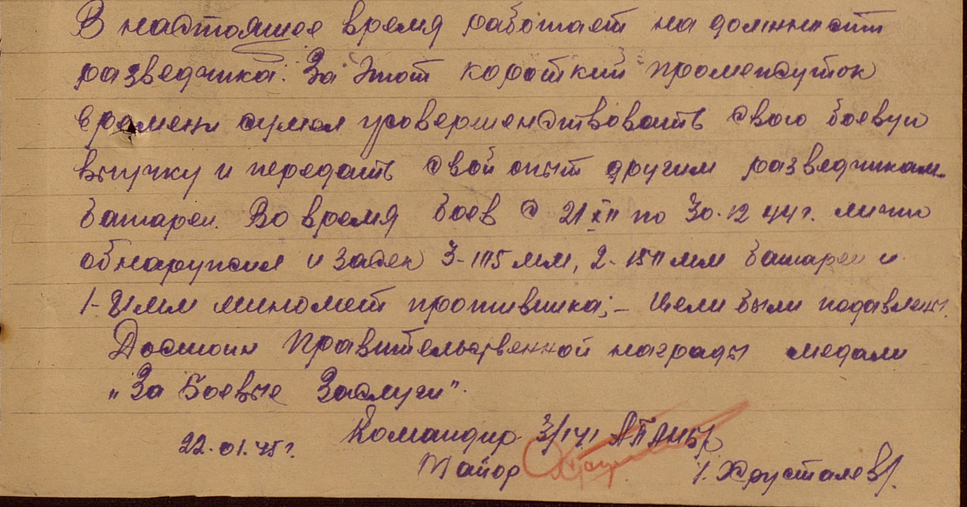 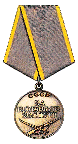 